Ortsgruppe Brühl und Umgebung 1922 e.V.OG-Prüfung mit Pokalkampf(6. Günter Jost - Gedächtnis-Pokal)am 12.09.2021 ab 09.00 Uhr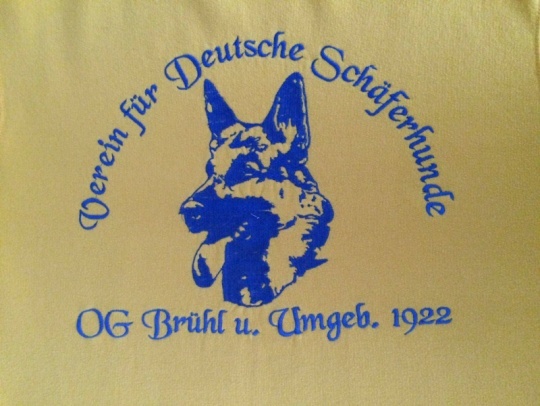 Leistungsrichter: Helmut Nießen, LG 05						Schutzdiensthelfer:Boris Martens (DVG)Übungsstunden mit dem Helfer:Sonntag, 05.09. 21 ab 10.00 Uhr UO anschl. SD Donnerstag, 09.09.21 ab 15.30 Uhr UO anschl. SD Sonstige Übungsstunden UO:Montags und samstags ab 16.00 UhrOG-Prüfung:IGP1-3, BH, BGH1-3, GPr1-3, FPr1-3, UPr1-3, SPr1-3 sowie FH1 und FH2 (sofern Fährtengelände vorhanden),Pokalkampf:Geführt werden kann in den Abteilungen B und C in allen Prüfungsstufen (aktuelles AKZ des Hundes) als Einzelstarter 1 Hund in Abt. B und C sowie in der Mannschaftswertung 1 Hund/HF in Abt. B und 1 Hund/HF in Abt. C.Die in einer kompletten IGP-Prüfung erzielten Punkte in B + C können bei zusätzlicher Meldung zum Pokalkampf in die Pokalwertung einfließen.Startgebühren: Prüfung € 15,00 – Pokalkampf € 15,00 Meldestelle:Gisela Höfer, Tel.: 02232/68797 – 0163/3182031, nc-hoeferjo@netcologne.deMeldeschluss: 06.09.2021